SHOW RESULTS – SHOW 1CLUB:  Feline Fan Club (FFC)DATE:  30 March 2013VENUE:  Discovery Recreation CentreSPONSOR:  Royal CaninBEST IN SHOW:Kisamee DelfiCornish Rex Bicolour Blue TortoiseshellBred and owned by N StrydomPERSIAN/EXOTIC:Best Kitten, Best of Breed and BIS: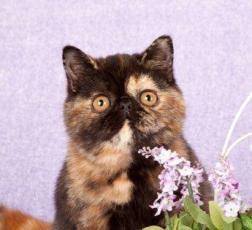 L’Exquisite IncroyableExotic Classic Tabby Black TortoiseshellBred / owned by B NeukircherBest Neuter:Cracker UnbelievablePersian Self BlackBred by A Visser & P WilliamsOwned by R van WykBest Female:ShakesPURR As It IsPersian Tabby Harlequin Blue TortoiseshellBred / owned by H RohrsOwned by S Marsh Best Male:Ixidixi Brownie of L’ExquisiteExotic Classic Tabby BlackBred by Persson/CyrillusOwned by B NeukircherSIAMESE/ORIENTAL:Best Male & Best of Breed:
LaMaska Aurora Borealis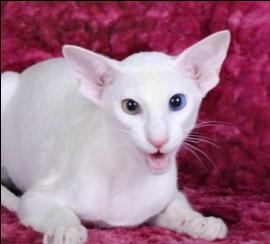 Oriental Self White Odd-eyeBred / owned by M BurgerBest Kitten:Siamese Gardens MurdockSiamese Pointed SealBred / owned by D GraaffBest Neuter:LaMaska OthelloOriental Self BlackBred by M BurgerOwned by R SmithBest Female:LaMaska She of Seven VeilsOriental Bicolour Black TortoiseshellBred / owned by M BurgerFOREIGN:Best Female& Best of Breed & Best in Show: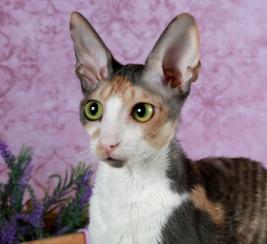 Kisamee DelfiCornish Rex Bicolour Blue TortoiseshellBred / owned by N StrydomBest Kitten:Spandau VulcanSphynx Bicolour Chocolate MinkBred by W HymanOwned by S Fitz-patrick & A van DoornumBest Neuter:Kisamee Damon SalvatoreCornish Rex Bicolour BlackBred / owned by N StrydomBest Male:RS*Rextasy Wanna Dance? Of KisameeCornish Rex Bicolour BlackBred by M RancicOwned by N StrydomMEDIUM HAIR:Best Male & Best of Breed: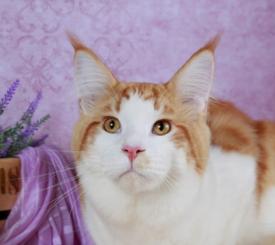 Shangri-La Asani RebelMaine Coon Mackerel Tabby Bicolour RedBred / owned by V WrightBest Kitten:Geedee Lilac DawnNorwegian Forest Cat Harlequin Blue Tortoiseshell Bred / owned by A CawBest Female:Swagger Coons My Lady SoulMaine Coon Classic Tabby BlackBred / owned by N & S PrinslooBest Neuter:Westwood SkyhawkMaine Coon Mackerel Tabby Bicolour BlackBred / owned by G NelBEST PET: Miss Marilyn MonroeLonghair Blue BicolourOwned by L Moodley & S Singh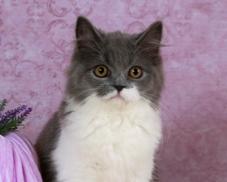 TRIPLE SUPREME CHALLENGE:EntireJalbertus Alexander McQueen of The CatwalkOwned by S MarshTRIPLE SUPREME CHALLENGE:NeuterFancy Face MorriganOwned by S Fitz-patrick & A van DoornumVETERAN CHALLENGE:EntireIxidixi Brownie of L’ExquisiteOwned by B NeukircherVETERAN CHALLENGE:NeuterFlamboyant Alvin L’MeurOwned by R van WykSUPER PET CHALLENGE:TinkerbellOwned by J May